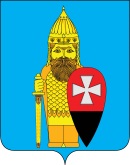 СОВЕТ ДЕПУТАТОВ ПОСЕЛЕНИЯ ВОРОНОВСКОЕ В ГОРОДЕ МОСКВЕ РЕШЕНИЕ17 мая 2018 года № 05/02О принятии к сведению информации о ситуационном плане земельного участка, расположенного по адресу: г. Москва, поселение Вороновское, пос. ЛМС   Рассмотрев ситуационный план земельного участка для строительства объекта религиозного назначения, расположенного по адресу: г. Москва, поселение Вороновское, поселок ЛМС, общей площадью 0,65 га, по предложению Викариатства новых территорий и префектуры Троицкого и Новомосковского административных округов города Москвы;Совет депутатов поселения Вороновское решил:   1. Не согласиться с ситуационным планом земельного участка для строительства объекта религиозного назначения, расположенного по адресу: город Москва, поселение Вороновское, пос. ЛМС, общей площадью 0,65 га в связи с тем, что:   1.1. данный земельный участок используется для проведения спортивных мероприятий таких как: «Вороновская лыжня», «Лыжня России», «Московский фестиваль биатлона», «Тропа боевого братства» и другие, строительство объекта религиозного назначения лишит жителей поселения Вороновское вышеуказанных мероприятий.   1.2. администрацией поселения Вороновское разработана концепция устройства парковой зоны, в которой данный земельный участок запланирован для размещения спортивных объектов с учетом потребностей и пожеланий жителей поселения Вороновское;   1.3. планируется создание спортивного парка для отдыха посетителей:- летний период – зона активного, тихого и спортивного отдыха. Организация рыбалки, зоны барбекю, детского и взрослого досуга, скандинавской хотьбы, вело и беговые маршрутов;- зимний период – зоны активного отдыха (биатлонные и горнолыжные трассы, трассы прогулочных лыжных маршрутов). Зоны прогулок для любования природой и кормления животных;   1.4. строительство объекта религиозного назначения на указанном земельном участке приведет к серьезному затруднению движения автотранспорта на подъездных автодорогах к поселку ЛМС в дни празднования религиозных праздников   2. Направить копию настоящего решения в Префектуру ТиНАО г. Москвы.   3. Опубликовать настоящее решение в бюллетене «Московский муниципальный вестник» и разместить на официальном сайте администрации поселения Вороновское в информационно – телекоммуникационной сети «Интернет».   4. Контроль за исполнением настоящего решения возложить на Главу поселения Вороновское Исаева М.К.Главапоселения Вороновское                                                                          М.К. Исаев 